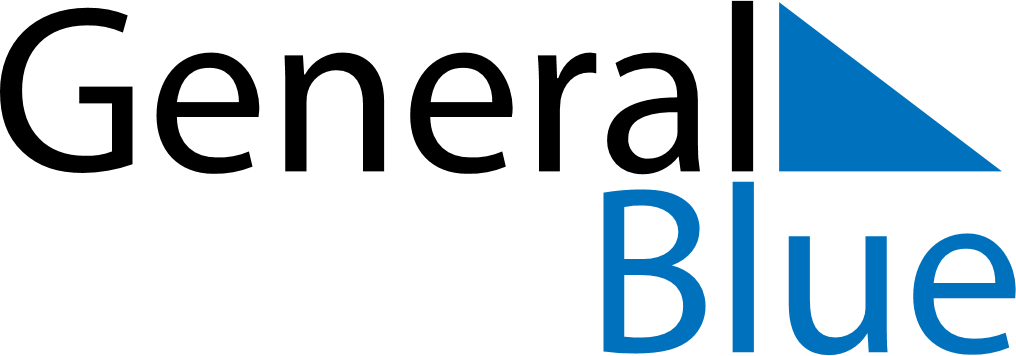 2021 - Q2Austria2021 - Q2Austria2021 - Q2Austria2021 - Q2Austria2021 - Q2Austria2021 - Q2Austria April 2021 April 2021 April 2021SundayMondayMondayTuesdayWednesdayThursdayFridaySaturday1234556789101112121314151617181919202122232425262627282930 May 2021 May 2021 May 2021SundayMondayMondayTuesdayWednesdayThursdayFridaySaturday12334567891010111213141516171718192021222324242526272829303131 June 2021 June 2021 June 2021SundayMondayMondayTuesdayWednesdayThursdayFridaySaturday1234567789101112131414151617181920212122232425262728282930Apr 3: Easter SaturdayApr 4: Easter SundayApr 5: Easter MondayMay 1: StaatsfeiertagMay 9: Mother’s DayMay 13: Ascension DayMay 23: PentecostMay 24: Whit MondayJun 3: Corpus Christi